MAXI MILCHREISLebenslauf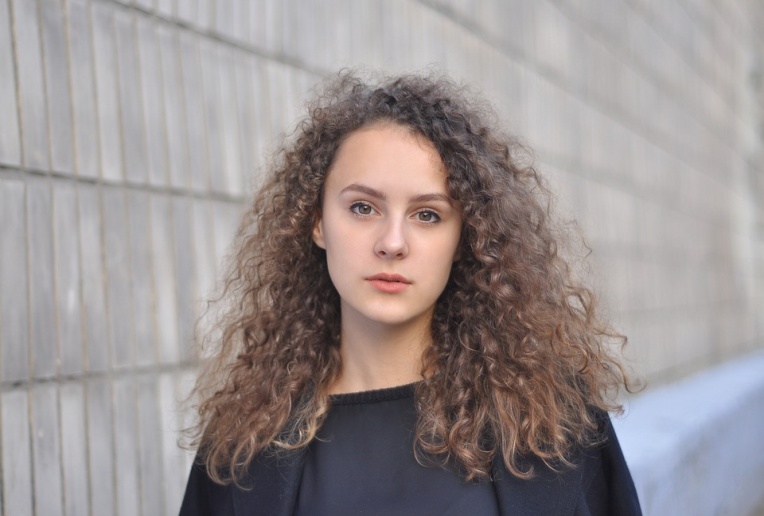 PERSÖNLICHESGeb. 01.01.1111, Ort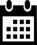 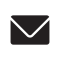 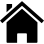 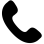 Hauptstraße 3412345 KaltenkirchenMaxi-Milchreis@gmx.de01234/ 5678910PRAKTISCHE ERFAHRUNG01/2018 – 01/2019SchulpraktikumFirma, OrtAufgabe1Aufgabe2Aufgabe301/2018 – 01/2019Freiwilliges PraktikumFirma, OrtAufgabe1Aufgabe2Aufgabe301/2018 – 01/2019WeitereFirma, OrtAufgabe1Aufgabe2Aufgabe3SCHULBILDUNG01/2018 – 01/2019AbschlussSchule, Ort01/2018 – 01/2019AbschlussSchule, OrtMAXI MILCHREISPERSÖNLICHESGeb. 01.01.1111, OrtHauptstraße 3412345 KaltenkirchenMaxi-Milchreis@gmx.de01234/ 5678910SPRACHENDeutsch (Muttersprache)Englisch (sehr gut)Französisch (gut)KENNTNISSEEDV		Word, Excel, PPHobbys	Malen, Fußball, etc.	Führerschein 	Klasse BKaltenkirchen, 08.12.2020Maxi Milchreis